Abstract Writing For Review Paper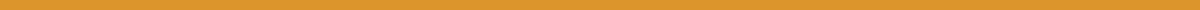 Title of the Review Paper: Advancements and Challenges in Renewable Energy Technologies: A Decade in ReviewAbstractPurpose: This review paper provides a comprehensive analysis of the significant advancements and persisting challenges in renewable energy technologies over the past decade. It aims to synthesize recent research findings, highlight innovations, and identify areas requiring further investigation and development.Methodology: The review encompasses a wide range of sources, including peer-reviewed journal articles, conference proceedings, and patents, published between 2010 and 2020. The methodologies employed in these studies are categorized and evaluated to assess trends in technology development and implementation.Results: The analysis reveals substantial advancements in solar and wind energy efficiency and storage solutions, driven by improved materials and design techniques. However, challenges remain, particularly in the scalability of these technologies in developing countries and integration into existing energy grids. The review also identifies a significant increase in research focus on the environmental impacts of renewable energy production and waste management.Conclusion: The paper concludes that while renewable energy technologies have made remarkable progress, considerable efforts are still needed to address economic, technical, and environmental challenges. It suggests that future research should prioritize enhancing energy storage technologies and developing more robust frameworks for integrating renewable sources into diverse energy systems globally.Keywords: Renewable Energy, Technology Advancement, Solar Energy, Wind Energy, Environmental Impact, Energy Storage